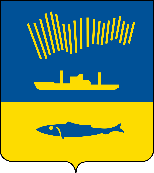 АДМИНИСТРАЦИЯ ГОРОДА МУРМАНСКАП О С Т А Н О В Л Е Н И Е   28.10.2019                                                                                                        № 3549 В соответствии с Федеральным законом от 06.10.2003 № 131-ФЗ «Об общих принципах организации местного самоуправления в Российской                 Федерации», распоряжением Губернатора Мурманской области от 15.03.2019    № 43-РГ «Об упразднении межведомственной комиссии по мониторингу достижения показателей, определенных в указах Президента Российской Федерации», приказом Министерства экономического развития Мурманской области от 10.06.2019 № ОД-69 «О признании утратившим силу приказа Министерства экономического развития Мурманской области от 28.07.2014       № ОД-104 (в редакции от 12.10.2017 № ОД-72)», Уставом муниципального образования город Мурманск, постановлением администрации города Мурманска от 14.10.2019 № 3396 «Об утверждении Положения о Проектном комитете города Мурманска» п о с т а н о в л я ю: 1. Отменить постановления администрации города Мурманска: - от 13.10.2014 № 3387 «О создании комиссии по мониторингу достижения на территории муниципального образования город Мурманск целевых показателей социально-экономического развития, установленных указами Президента Российской Федерации от 07.05.2012 № 596-601»;- от 30.03.2015 № 835 «О внесении изменений в постановление администрации города Мурманска от 13.10.2014 № 3387 «О создании комиссии по мониторингу достижения на территории муниципального образования город Мурманск целевых показателей социально-экономического развития, установленных указами Президента Российской Федерации от 07.05.2012         № 597-600» (в ред. постановления от 04.12.2014 № 3983)», за исключением п. 3;- от 30.03.2015 № 843 «Об утверждении состава комиссии по мониторингу достижения на территории муниципального образования город Мурманск целевых показателей социально-экономического развития, установленных указами Президента Российской Федерации от 07.05.2012         № 596-601»;- от 17.09.2015 № 2589 «О внесении изменений в постановление администрации города Мурманска от 13.10.2014 № 3387 «О создании комиссии по мониторингу достижения на территории муниципального образования город Мурманск целевых показателей социально-экономического развития, установленных указами Президента Российской Федерации от 07.05.2012                № 596-601» (в ред. постановлений от 04.12.2014 № 3983, от 30.03.2015 № 835)»;- от 17.09.2015 № 2592 «О внесении изменений в приложение к постановлению администрации города Мурманска от 30.03.2015 № 843               «Об утверждении состава комиссии по мониторингу достижения на территории муниципального образования город Мурманск целевых показателей социально-экономического развития, установленных указами Президента Российской Федерации от 07.05.2012 № 596-601»;- от 15.04.2016 № 973 «О внесении изменений в приложение к постановлению администрации города Мурманска от 30.03.2015 № 843               «Об утверждении состава комиссии по мониторингу достижения на территории муниципального образования город Мурманск целевых показателей социально-экономического развития, установленных указами Президента Российской Федерации от 07.05.2012 № 596-601» (в ред. постановления от 17.09.2015                 № 2592)»;- от 29.04.2016 № 1165 «О внесении изменений в приложение к постановлению администрации города Мурманска от 13.10.2014 № 3387              «О создании комиссии по мониторингу достижения на территории муниципального образования город Мурманск целевых показателей социально-экономического развития, установленных указами Президента Российской Федерации от 07.05.2012 № 596-601» (в ред. постановлений от 04.12.2014              № 3983, от 30.03.2015 № 835, от 17.09.2015 № 2589)»;- от 24.10.2016 № 3207 «О внесении изменений в приложение к постановлению администрации города Мурманска от 30.03.2015 № 843               «Об утверждении состава комиссии по мониторингу достижения на территории муниципального образования город Мурманск целевых показателей социально-экономического развития, установленных указами Президента Российской Федерации от 07.05.2012 № 596-601» (в ред. постановлений от 17.09.2015              № 2592, от 15.04.2016 № 973)»;- от 10.08.2017 № 2612 «О внесении изменений в приложение к постановлению администрации города Мурманска от 30.03.2015 № 843               «Об утверждении состава комиссии по мониторингу достижения на территориимуниципального образования город Мурманск целевых показателей социально-экономического развития, установленных указами Президента Российской Федерации от 07.05.2012 № 596-601» (в ред. постановлений от 17.09.2015               № 2592, от 15.04.2016 № 973, от 24.10.2016 № 3207)»;- от 06.12.2017 № 3878 «О внесении изменений в приложение к постановлению администрации города Мурманска от 30.03.2015 № 843               «Об утверждении состава комиссии по мониторингу достижения на территории муниципального образования город Мурманск целевых показателей социально-экономического развития, установленных указами Президента Российской Федерации от 07.05.2012 № 596-601» (в ред. постановлений от 17.09.2015               № 2592, от 15.04.2016 № 973, от 24.10.2016 № 3207, от 10.08.2017 № 2612)»;- от 11.12.2017 № 3915 «О внесении изменений в приложение к постановлению администрации города Мурманска от 13.10.2014 № 3387              «О создании комиссии по мониторингу достижения на территории муниципального образования город Мурманск целевых показателей социально-экономического развития, установленных указами Президента Российской Федерации от 07.05.2012 № 596-601» (в ред. постановлений от 04.12.2014               № 3983, от 30.03.2015 № 835, от 17.09.2015 № 2589, от 29.04.2016 № 1165)»;- от 26.03.2018 № 787 «О внесении изменений в приложение к постановлению администрации города Мурманска от 30.03.2015 № 843               «Об утверждении состава комиссии по мониторингу достижения на территории муниципального образования город Мурманск целевых показателей социально-экономического развития, установленных указами Президента Российской Федерации от 07.05.2012 № 596-601» (в ред. постановлений от 17.09.2015               № 2592, от 15.04.2016 № 973, от 24.10.2016 № 3207, от 10.08.2017 № 2612,              от 06.12.2017 № 3878)».2. Отделу информационно-технического обеспечения и защиты информации администрации города Мурманска (Кузьмин А.Н.) разместить настоящее постановление на официальном сайте администрации города Мурманска в сети Интернет.3. Редакции газеты «Вечерний Мурманск» (Хабаров В.А.) опубликовать настоящее постановление.4. Настоящее постановление вступает в силу со дня официального опубликования.5. Контроль за выполнением настоящего постановления возложить на заместителя главы администрации города Мурманска Синякаева Р.Р.Временно исполняющий полномочияглавы администрации города Мурманска    А.Г. Лыженков